Warszawa dnia 16.03.2020Znak sprawy 8-1132-2020Dotyczy postępowania o udzielenie zamówienia publicznego prowadzonego w trybie przetargu nieograniczonego  na: Zakup i dostawę drukarek 3D do laboratorium druku 3D i CNC na potrzeby realizacji projektu „Terenowy poligon doświadczalno-wdrożeniowy w powiecie przasnyskim” RPMA.01.01.00-14-9875/17 dla Instytutu Techniki Lotniczej i Mechaniki Stosowanej Wydziału Mechanicznego Energetyki i Lotnictwa Politechniki Warszawskiej					Zapytanie 1czy w związku z szerzącą się pandemią koronawirusa w Polsce zamawiający dopuszcza przyjęcie oferty bez wszystkich wymaganych dokumentów i wyznaczenie dłuższego terminu na uzupełnienie braków w zaświadczeniach? Chodzi o niektóre zaświadczenia takie jak KRK. Uzyskanie ich wiąże się z bardzo dużym ryzykiem - wymaga osobistego złożenia wniosków.Odp. Zamawiający wymaga złożenia pełnego kompletu dokumentów do oferty.Jednocześnie wyraża zgodę na zmianę terminu składania ofert na   15.04.2020r.		z poważaniem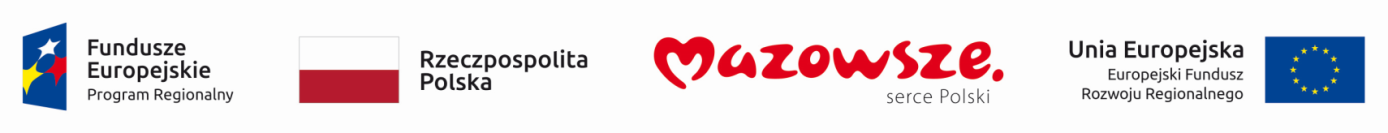 